In view of the similarity report generated by the anti-plagiarism software pertaining to the sections of results achieved, and the discussion thereof, and the conclusions, I declare/declare that: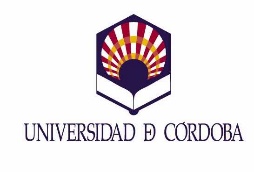 DOCTORAL THESIS
DECLARATION OF ORIGINALITY 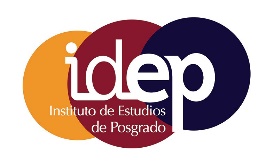 This document is to be presented together with the filing of the thesis at https://moodle.uco.es/ctp3/PhD STUDENTTHESIS TITLE:REASONED STATEMENT EVALUATING THE RESULTS OF THE ANTI-PLAGIARISM SOFTWARE:Cordoba, THE ADVISOR(S)Cordoba, THE ADVISOR(S)Cordoba, THE ADVISOR(S)Cordoba, THE ADVISOR(S)Cordoba, THE ADVISOR(S)Signed: Signed: